Традиционная выставка «Новогодняя красавица»Благодарим детей и   родителей за активное участие в творческой выставке.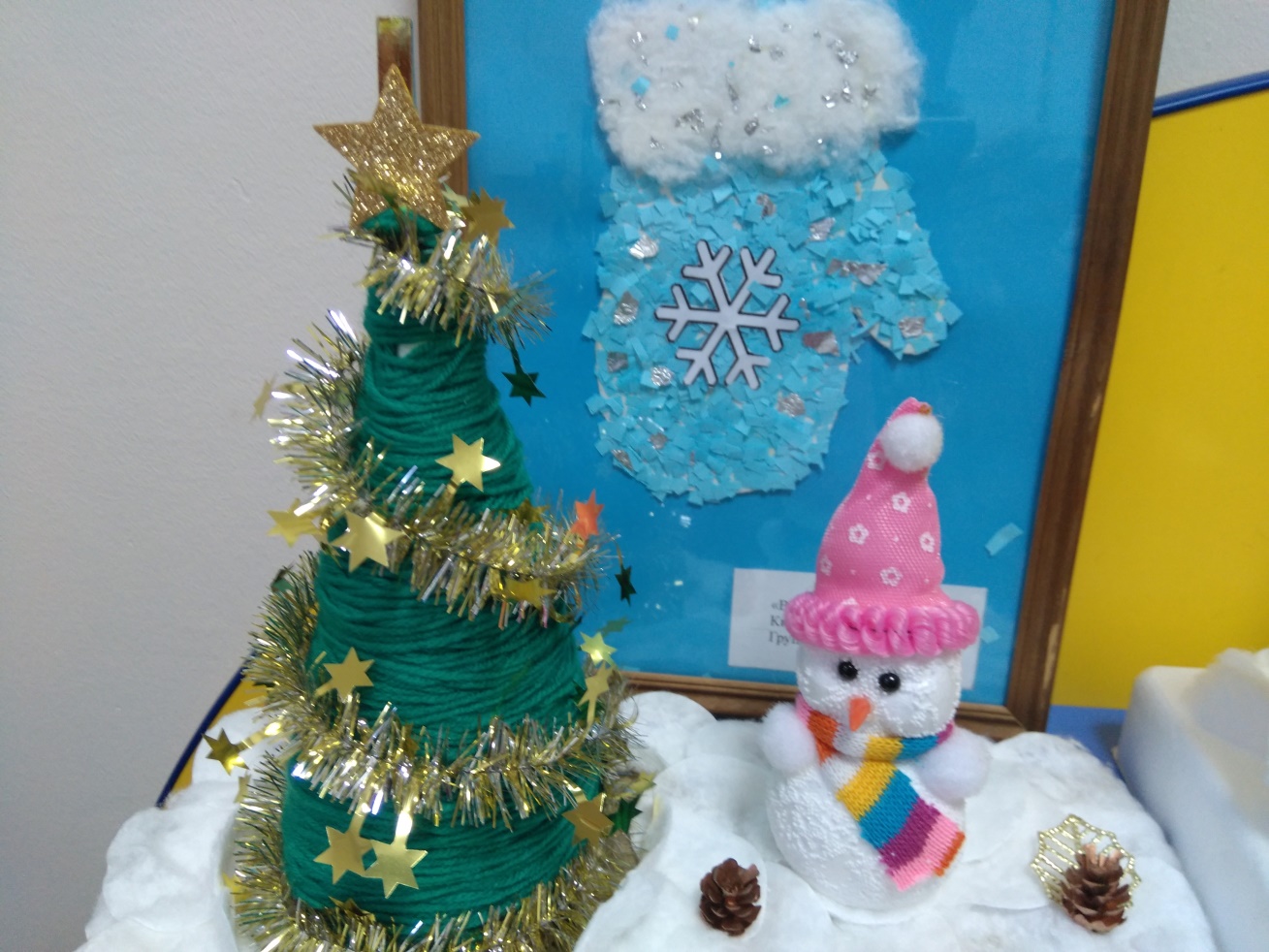 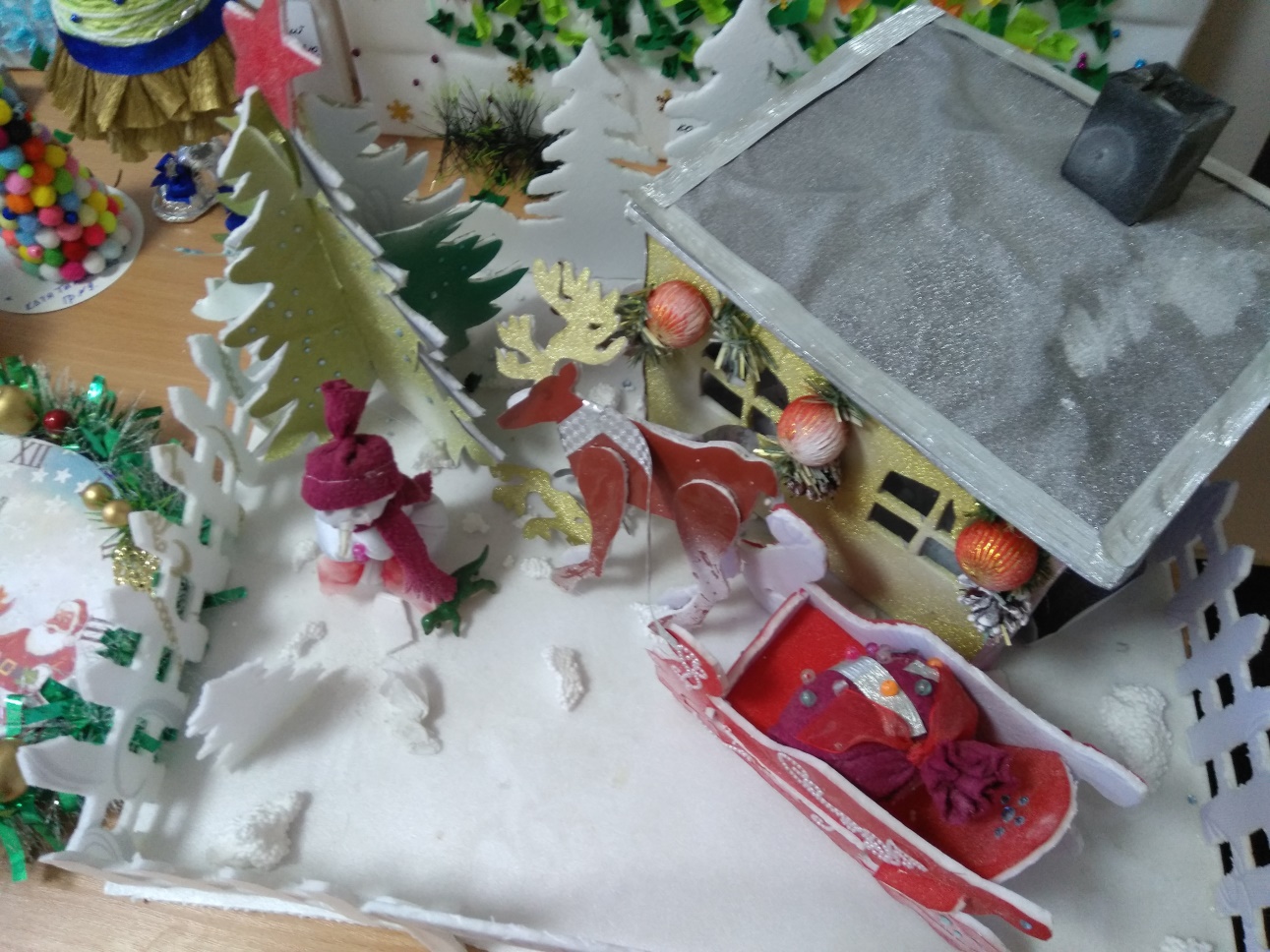 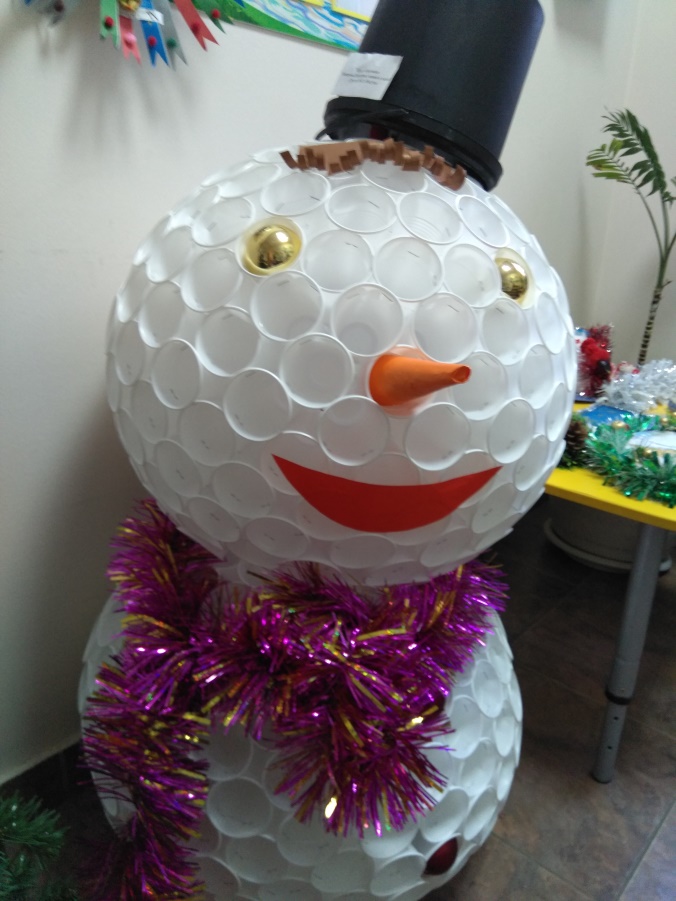 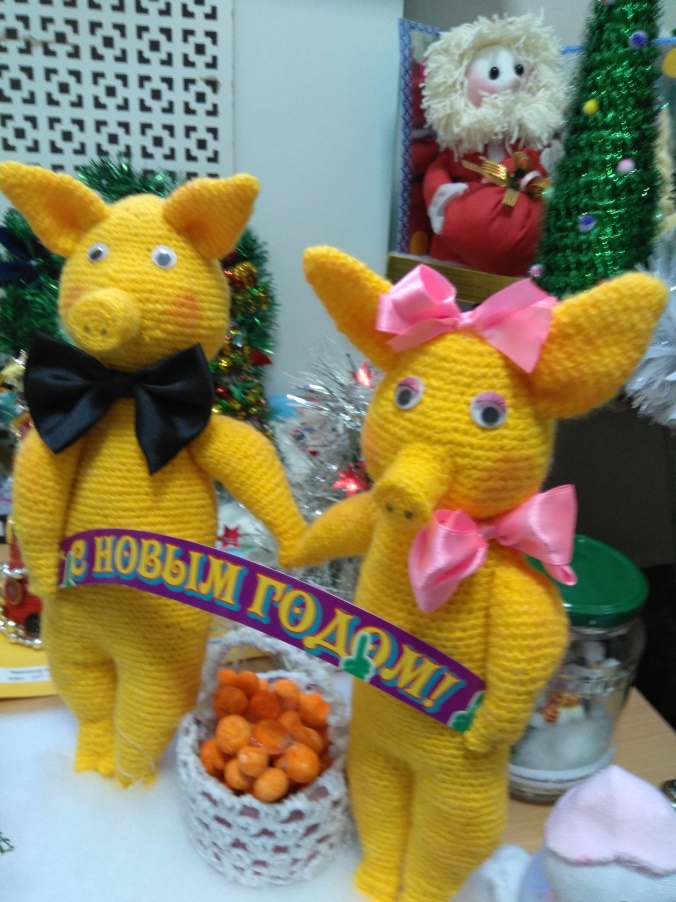 Детские работы «Ёлочка» и «Сапожок» по лексической теме: «Новый год»Нашим детям  очень нравится фантазировать и проявлять свои  творческие способности.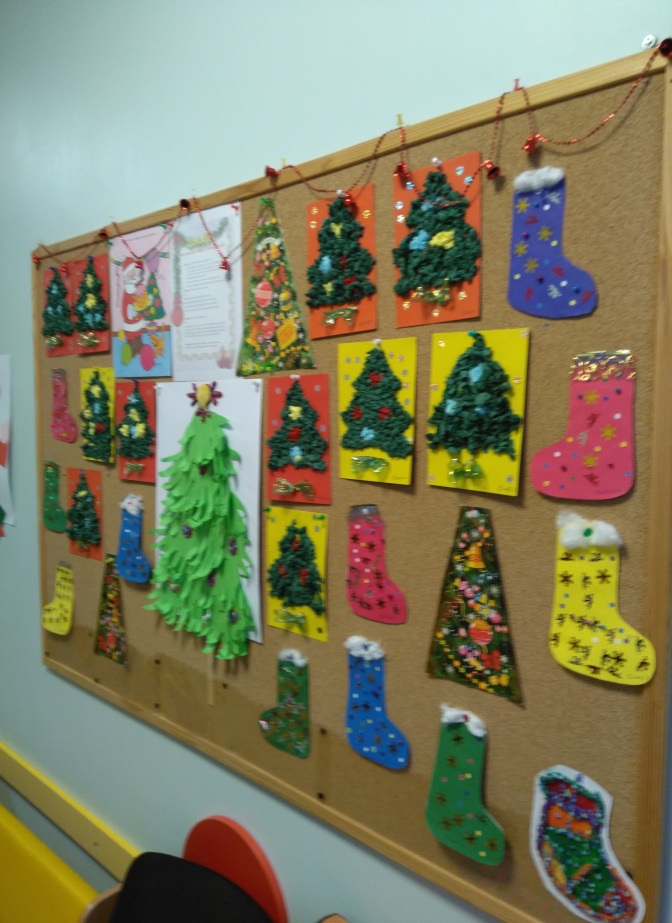 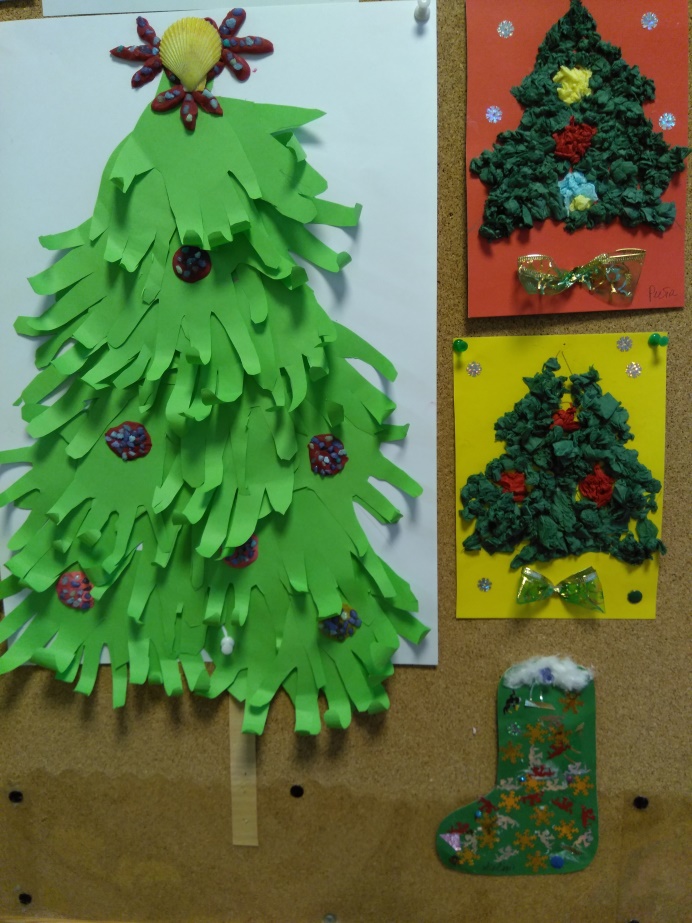 Развлечение на тему: «Прощание с ёлкой и Дедом Морозом!» 11.01. 2019г.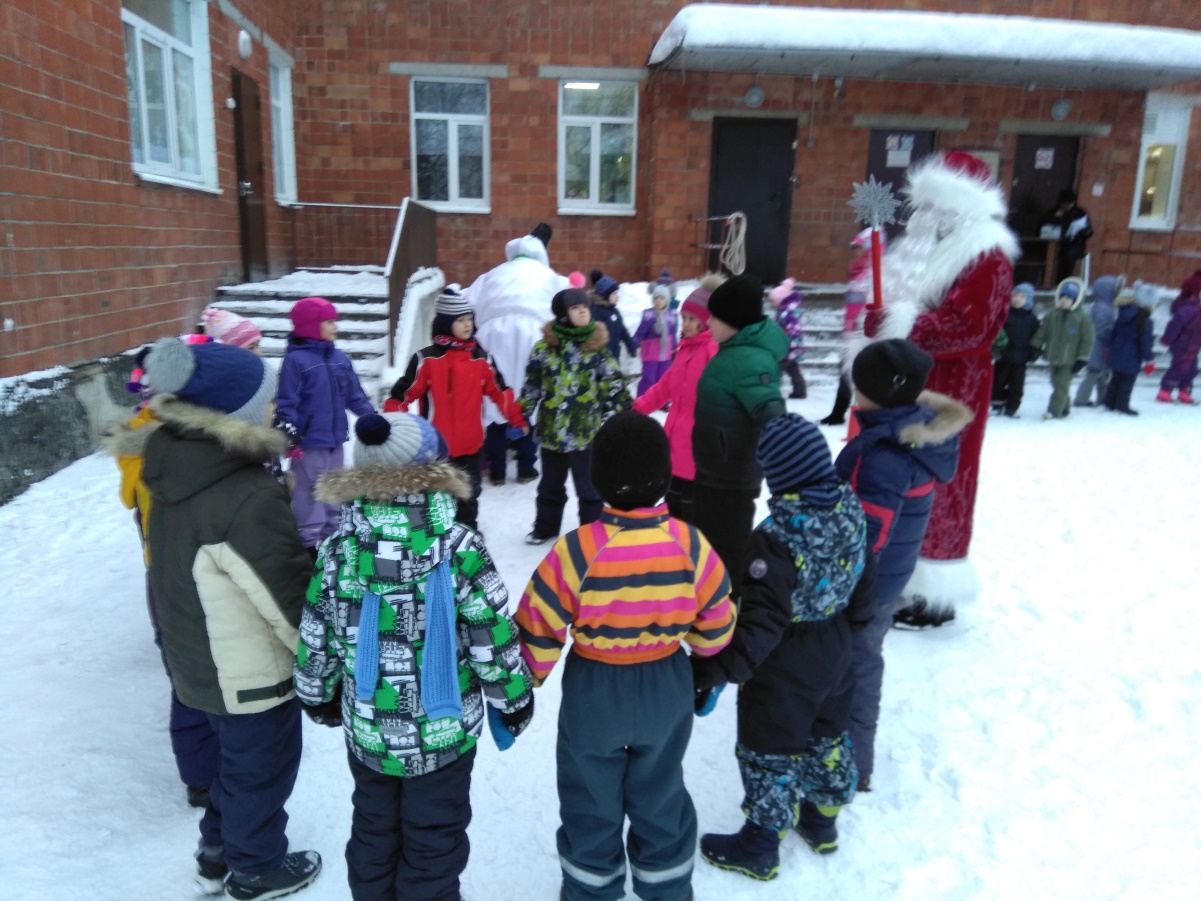 Подвижная игра «Белые медведи»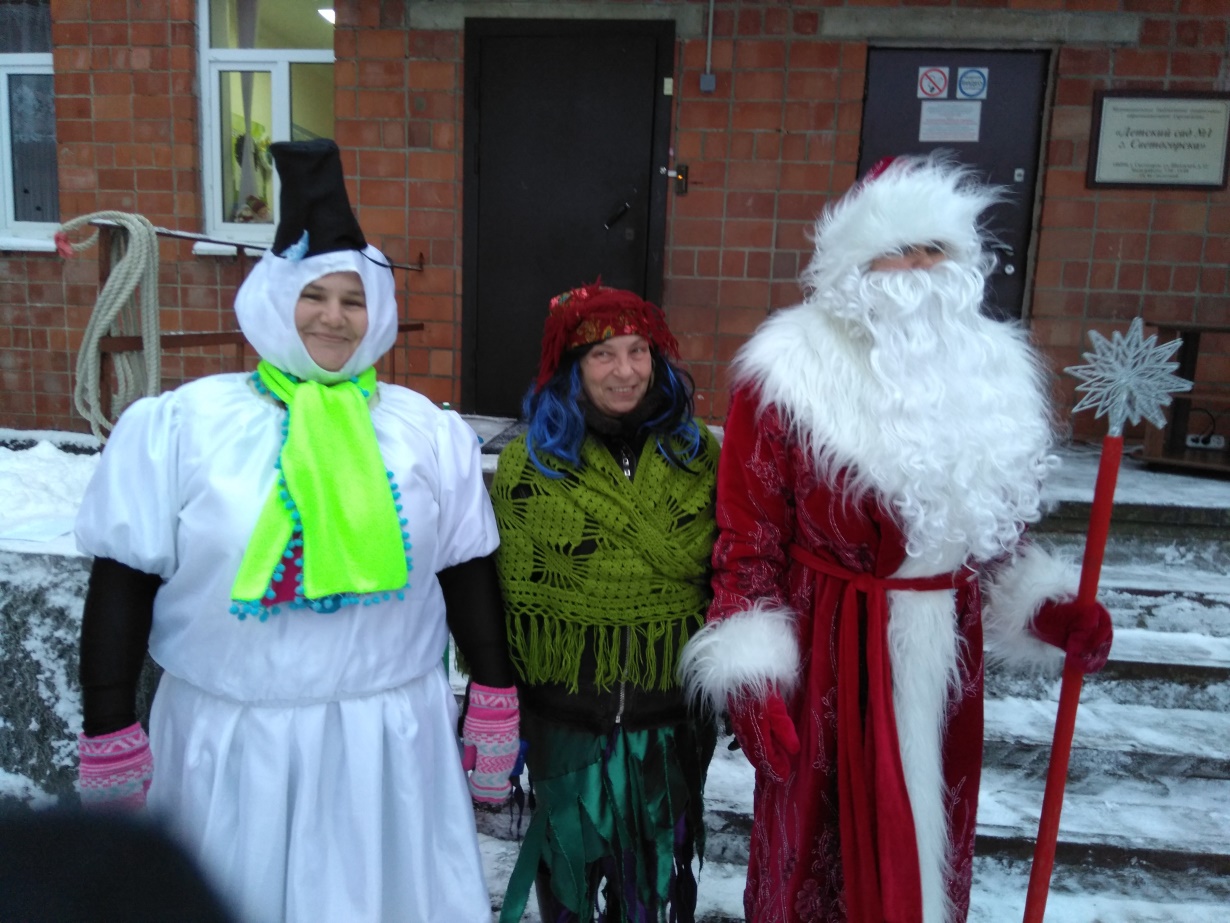 Герои праздника: Снеговик, баба Яга и Дед Мороз.На прогулке. Ребята очень рады снегу в этом году его выпало достаточно, чтобы веселиться.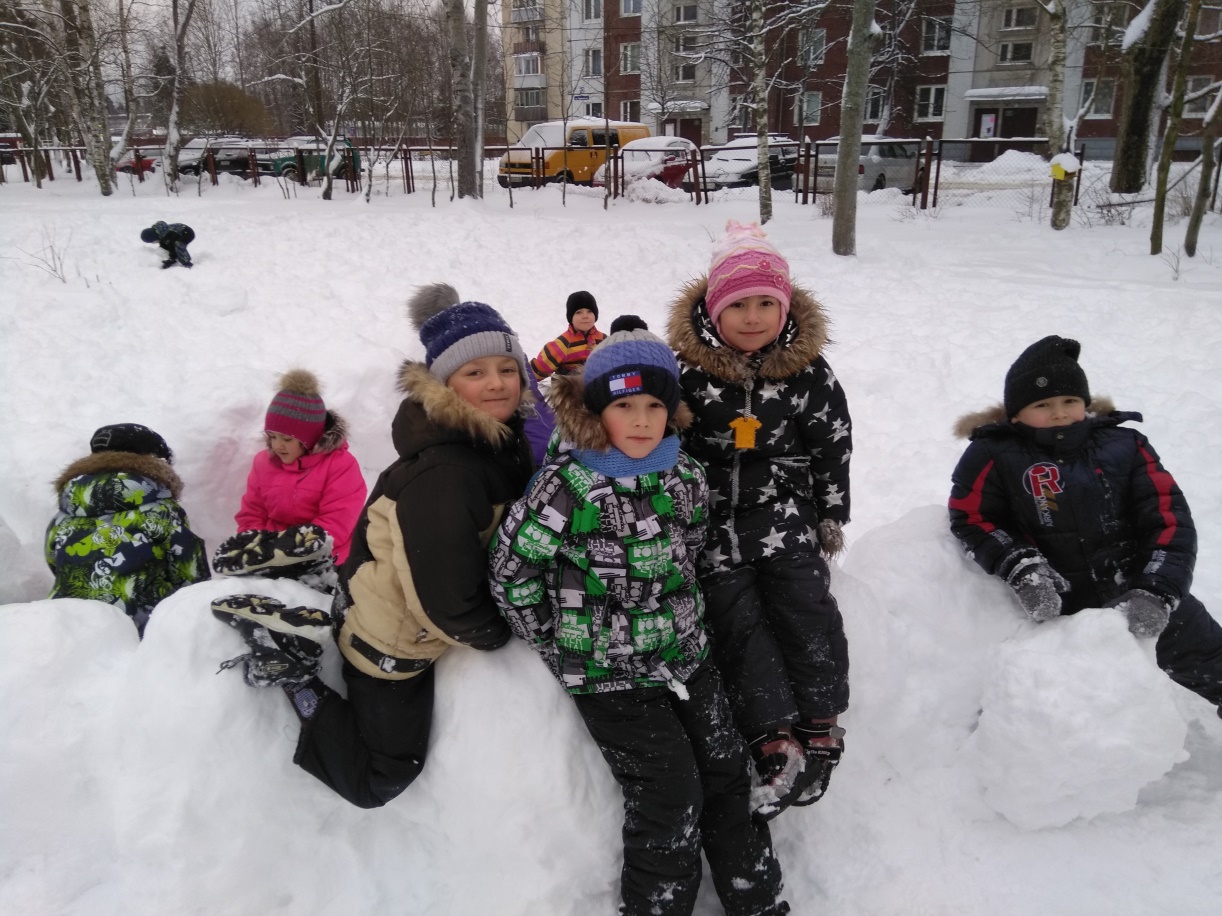 Ребята слепили снежную крепость и снеговиков.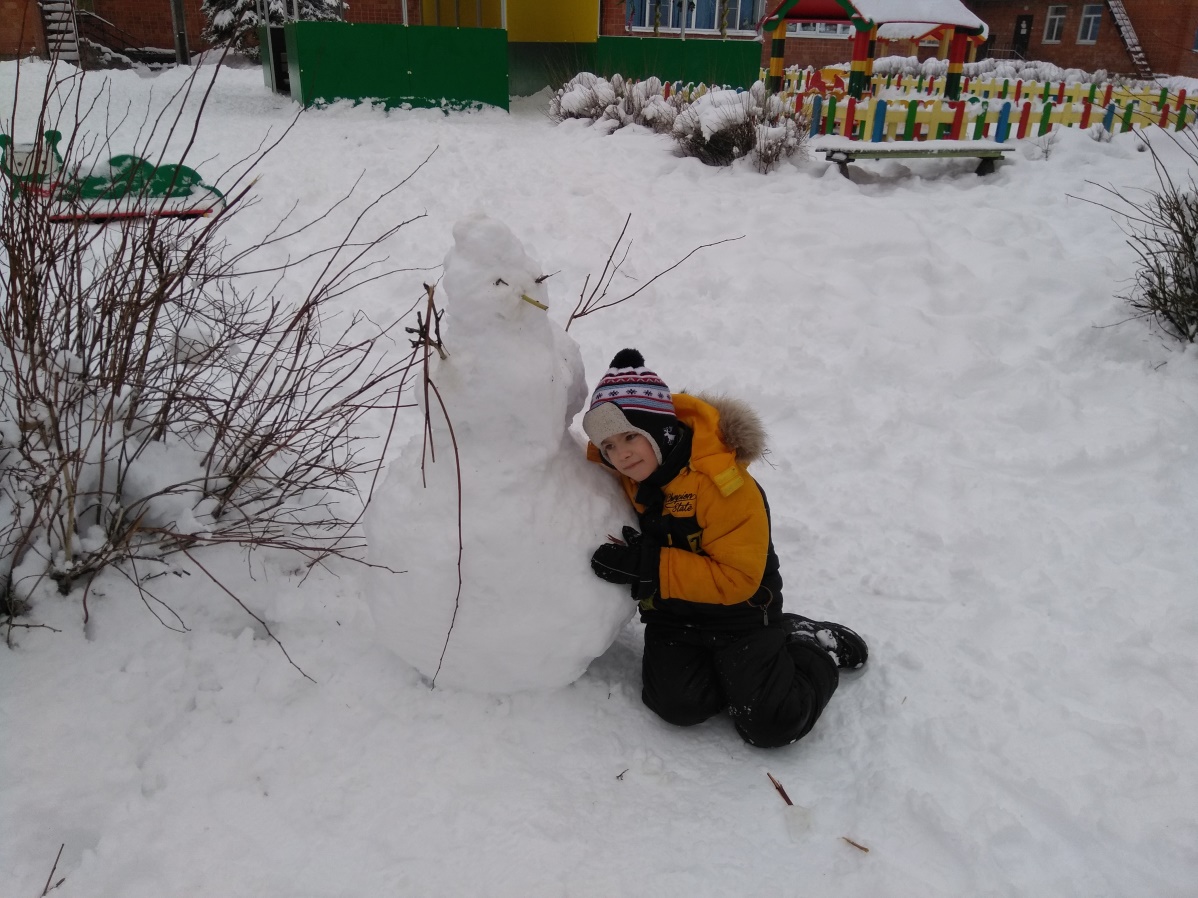 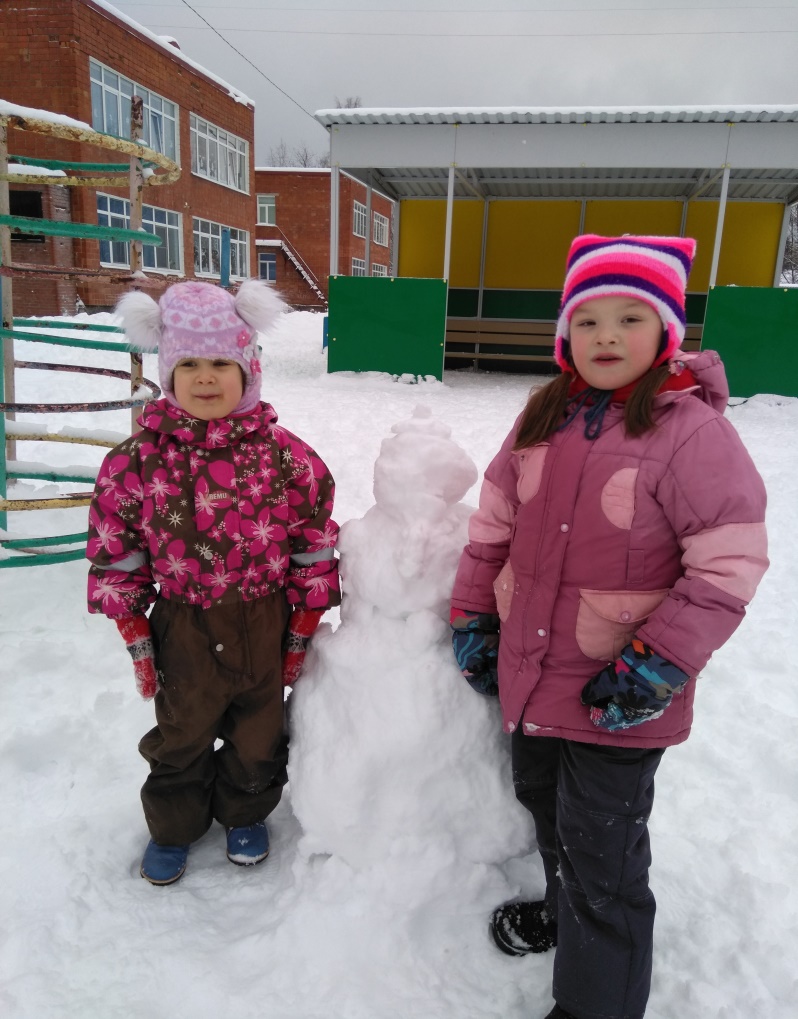 Вместе строить веселей!!!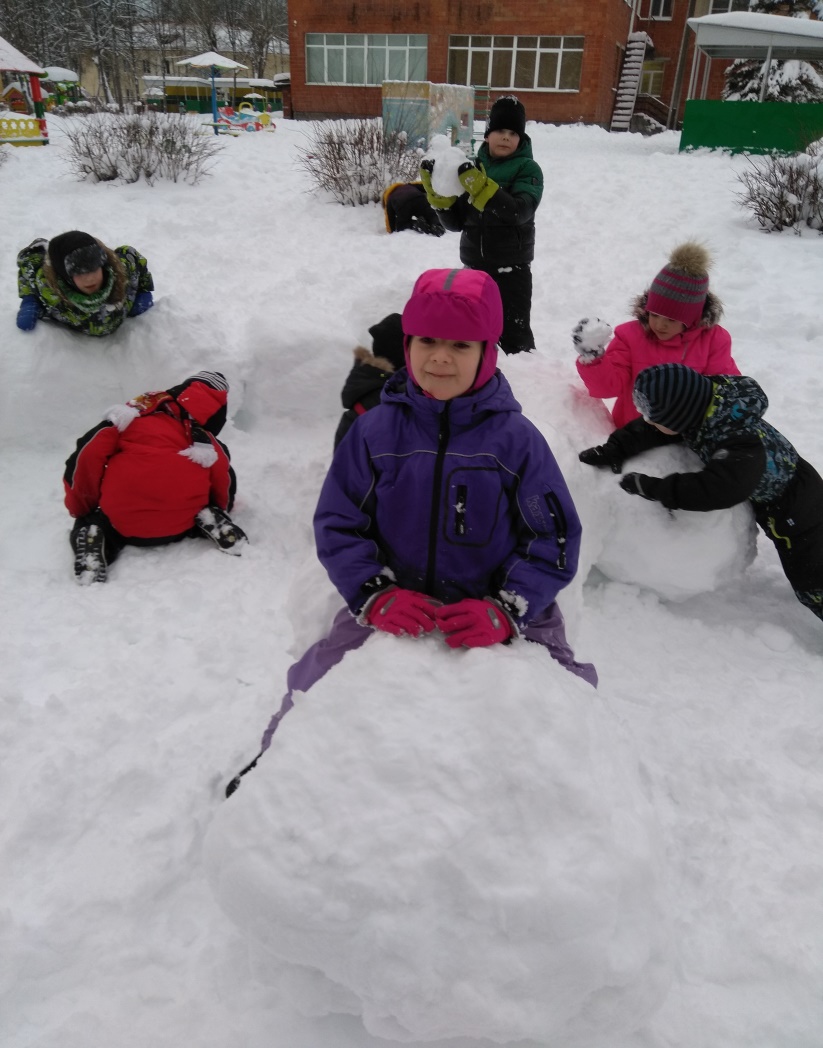 